（別添③）令和5年度　福岡県認知症介護実践リーダー研修のまとめ受講番号　　　　　　　氏名　　　　　　　　　　　　　　　所属事業所　　　　　　　　　　　　　　　Ⅰ．『自己課題の振り返り』・・・認知症介護実践リーダー研修受講を通しての自己課題Ⅱ．講義・演習・実習を通して学んだこと（１）講義・演習を通して学んだこと　　　　　　　　　　　　　　　　　　　　　　　　　　　　　　　（２）自施設実習での気づきと成果　　　　　　　　　　　　　　　　　　　　　　　　　　　　　　　　Ⅲ．認知症介護実践リーダーとして目指していくこと（１）今回の研修で学んだ、認知症介護実践リーダーとしてのキーワード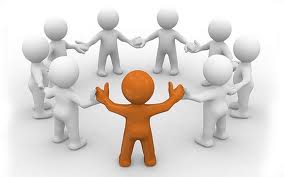 （キーワード）　　　　　　　　　　　　　　　　　　　　　　　（２）今後の目標に向けて実践していくべきこと福岡県認知症介護実践リーダー研修